CHAPTER  10            REACHING THE AGE OF ADOLESCENCE CLASS  VIII                              HAND OUT                                              MODULE   4 HORMONES OTHER THAN SEX HORMONESApart from the pituitary , the testes and ovaries , there are other endocrine glands in the body such as thyroid, pancreas  and adrenals etc.                       *Thyroid gland produces  thyroxine which prevents‘goitre.  Endocrine part of Pancreas secretes insulin.A person was suffering from ‘ diabetes’ because his pancreas was not producing   the hormone insulin in sufficient   quantities.  Adrenal glands  secrete  hormones  which maintain the correct salt  balance in the blood.     Adrenal also produce the hormone adrenalin. It helps the  body to adjust  to  stress  when  one is very angry, embarrassed  or  worried. 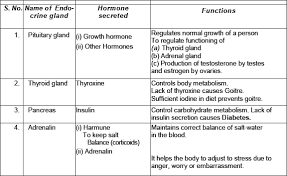 *Thyroid and adrenal secrete their hormones when they receive orders  from the pituitary through its hormones.   * Pituitary also secretes  growth  hormone which is necessary for the  normal growth of a person.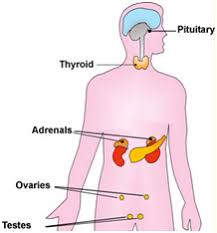 Fig :  Position of endocrine glands in the human body ROLE OF HORMONES IN COMPLETING THE LIFE HISTORY OF           INSECTS AND FROGSMETAMORPHOSIS-   The change from larva to adult is called  metamorphosis. In insects , metamorphosis is controlled by insect hormones.In a frog , it is controlled by thyroxin, the hormone produced by thyroid.Thyroxine  production requires the presence of iodine in water. If the water in the which the tadpoles are growing does not contain sufficient iodine , the tadpoles cannot become adult.                                                         PREPARED BY                                                       A K MISHRA                                                          TGT/SS                                                       AECS-3, MUMBAI